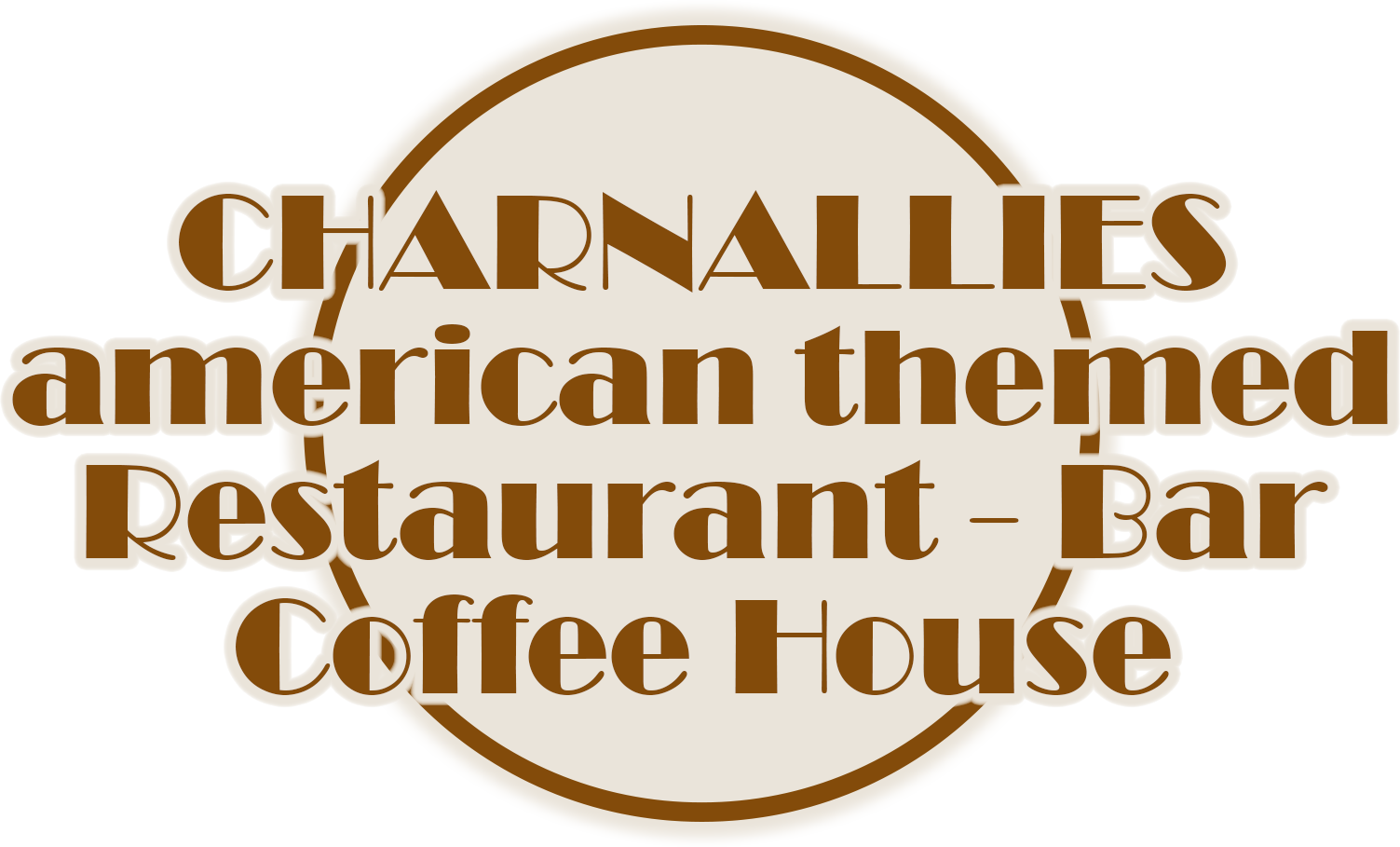 Allergen Information 2024Contents:At Charnallies we endeavor to ensure every customer can enjoy our food regardless of their allergy and dietary requirements. The following food charts allow each customer to confidently select their meal to work around their needs.Unfortunately, due to preparation areas in our kitchen, we are unable to completely guarantee every item can be 100% free from allergens. However, all of our gluten free and vegan items are prepared separately from the rest of our menu. For all other allergens, please inform your server so we can prepare your meal according to your needs.At Charnallies, we fry many of our products in Soya Bean Vegetable Oil, and therefore cannot guarantee against cross contamination across foods fried with this oil, e.g products containing gluten, fish, and dairy. In which case, items that are fried can be suitably substituted to match your requirements. Just let us know when you are ordering.The following tables contain information regarding the 14 allergens outlined by the Foods Standards Agency. Some of our food is delivered pre-packaged, and in these cases we cannot guarantee from cross contamination in factories where they were prepared. Additional information is also included in the comments column in the table.Please feel free to discuss your options with your servers, to make sure you can make the most of our extensive menu, always cooked fresh to order.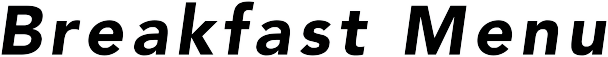 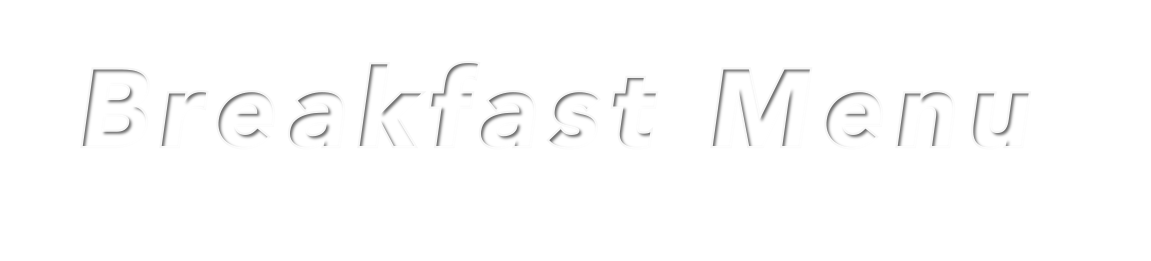 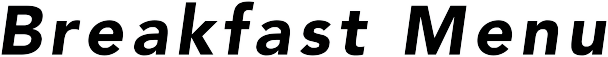 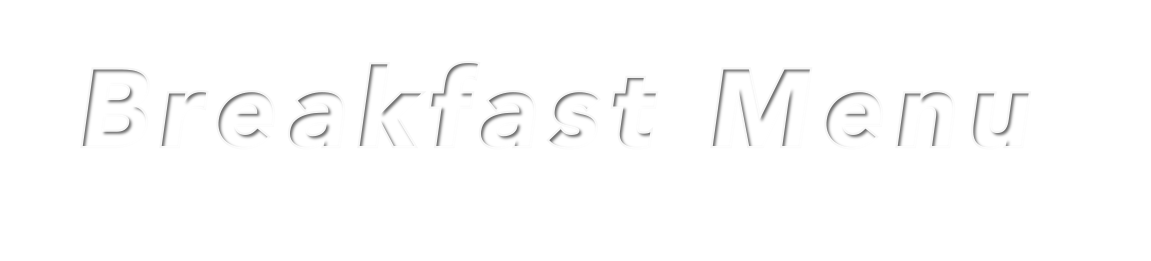 Breakfast Menu Cont.

Appetizers, Sharers and SidesAppetizers, Sharers and Sides Cont.Burgers, Wraps and DogsBurgers, Wraps and Dogs Cont.House SpecialsHouse Specials Cont.Fish and SaladsPasta DishesPizzasDessert MenuDessert Menu Cont.Dessert Menu Cont.Children’s MenuChildren’s Menu Cont.Gluten Free MenuGluten Free Menu Cont.Gluten Free Menu Cont.Gluten Free Menu Cont.Gluten Free ItemsVegan MenuVegan Menu Cont.
Lunch Menu StartersLunch Menu MainsLunch Menu Mains Cont.Lunch Menu DessertsGluten Free Lunch MenuGluten Free Lunch MenuVegan Lunch MenuSandwiches, Ciabattas & PastriesSauces & CondimentsSauces & Condiments Cont.3Introduction Information20-23Gluten Free Menu4-5Breakfast Menu24Gluten Free Items6-7Appetizers, Sharers & Sides25-26Vegan Menu8-9Burgers, Wraps & Dogs27Lunch Menu Starters10-11House Specials28-29Lunch Menu Mains12Fish30Lunch Menu Desserts13Pasta31-32Gluten Free Lunch Menu14Pizza33Vegan Lunch Menu15-17Desserts34Sandwiches, Ciabattas & Pastries18-19Children’s Menu35-36Sauces & CondimentsDoes it Contain?Does it Contain?Does it Contain?Does it Contain?Does it Contain?Does it Contain?Does it Contain?Does it Contain?Does it Contain?Does it Contain?Does it Contain?Does it Contain?Does it Contain?Does it Contain?Does it Contain?Does it Contain?Does it Contain?Does it Contain?CeleryCerealswith GlutenCrustaceansEggsFishLupinMilk/ DairyMolluscsNutsPeanutsSoyaSesame SeedsSulphur DioxideMustardSuitablefor VegansSuitable for VegetariansComments?Bugsy’sBreakfastYesYesYesYes:*NoNo*BreadBugsy’s Bigger BreakfastYesYesYesYes*NoNo*BreadVegetarian BreakfastYes*YesYesYes**NoYes*Bread**SausageGluten Free BreakfastYes Yes*NoNo*SausageVegan BreakfastYesYes*NoYes*SausagePancake StackYes WheatYesYesNoNoChildren’s BreakfastYesYesYesNoNo(Breakfast)Toasted CiabattaYesWheat, BarleyNoNoCheck FillingBreakfast BunYesYesYesNoYes**Vegetarian sausage optionAmerican PancakesYes Wheat/RyeYesYesNoYesBrunch PlatterYesYesYesYes:*NoNo*BreadFried Egg on ToastYesYesYesNoYesDoes it Contain?Does it Contain?Does it Contain?Does it Contain?Does it Contain?Does it Contain?Does it Contain?Does it Contain?Does it Contain?Does it Contain?Does it Contain?Does it Contain?Does it Contain?Does it Contain?Does it Contain?Does it Contain?Does it Contain?Does it Contain?CeleryCerealswith GlutenCrustaceansEggsFishLupinMilk/ DairyMolluscsNutsPeanutsSoyaSesame SeedsSulphur DioxideMustardSuitablefor VegansSuitable for VegetariansComments?Scrambled Egg on ToastYesYesYesNoYes Egg (Fried)YesNoYesEgg (Scrambled)YesYesNoYesSausageYesWheatNoNoBaked BeansYesYesHash BrownYesYesGrilled TomatoYesYesMushroomsYesYesVegetarian SausageYes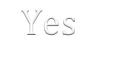 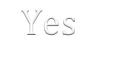 Yes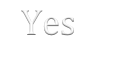 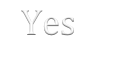 YesToastYesYesNoYesDoes it Contain?Does it Contain?Does it Contain?Does it Contain?Does it Contain?Does it Contain?Does it Contain?Does it Contain?Does it Contain?Does it Contain?Does it Contain?Does it Contain?Does it Contain?Does it Contain?Does it Contain?Does it Contain?Does it Contain?Does it Contain?CeleryCerealswith GlutenCrustaceansEggsFishLupinMilk/ DairyMolluscsNutsPeanutsSoyaSesame SeedsSulphur DioxideMustardSuitablefor VegansSuitable for VegetariansComments?Soup of the Day Garlic CiabattaYes Rye,WheatYesNoYesGarlic Ciabatta w/ MozzarellaYes Rye,WheatYesNoYesGarlic MushroomsYes, WheatYes*Yes*With VG mayo or salsaNachosYes*Yes*YesNoYes*GuacamolePotato Skins –Cheese OnionYesNoYesPotato Skins-­‐Bacon CheeseYesNoNoChicken WingsYes*NoNo*BBQMozzarellaDippersYesWheatYesYesNoYesPrawn CocktailYes Wheat/Barley*YesYesYesYesNoYes*Ciabatta/ RyeChicken StripsYesYesYesYesYesNoNoGarlic King Prawns Yes*YesYesYesYesNoYes *CiabattaDoes it Contain?Does it Contain?Does it Contain?Does it Contain?Does it Contain?Does it Contain?Does it Contain?Does it Contain?Does it Contain?Does it Contain?Does it Contain?Does it Contain?Does it Contain?Does it Contain?Does it Contain?Does it Contain?Does it Contain?Does it Contain?CeleryCerealswith GlutenCrustaceansEggsFishLupinMilk/ DairyMolluscsNutsPeanutsSoyaSesame SeedsSulphur DioxideMustardSuitablefor VegansSuitable for VegetariansComments?Garlic Pizzaw/ MozzarellaYesWheatYesNoYesTowering Onion RingsYes Wheat,barleyYesYesLoaded Nachos  YesYesYesYes*NoNoGuacamoleSampler PlatterYesYes Wheat,barleyYesYesYesNoNoDirty FriesYesNoNo FriesYesYesCheesy FriesYesNoYesSweet PotatoFriesYesYesSeasonedSpicy FriesYesYesNew YorkFriesYes*YesNoYes *BBQ SauceBeer Battered Onion RingsYesWheat, barleyYesYesHomemadeColeslawYesNoYesHouse SaladYesYes,wheat*Yes*YesYes*DressingDoes it Contain?Does it Contain?Does it Contain?Does it Contain?Does it Contain?Does it Contain?Does it Contain?Does it Contain?Does it Contain?Does it Contain?Does it Contain?Does it Contain?Does it Contain?Does it Contain?Does it Contain?Does it Contain?Does it Contain?Does it Contain?CeleryCerealswith GlutenCrustaceansEggsFishLupinMilk/ DairyMolluscsNutsPeanutsSoyaSesame SeedsSulphur DioxideMustardSuitablefor VegansSuitable for VegetariansComments?HamburgerYes 
WheatYes*YesSulphiteYesNoNo*In coleslawCheeseburgerYes
WheatYes*YesYesSulphiteYesNoNo*In coleslawBaconCheeseburgerYesWheatYes*YesYesSulphiteYesNoNo*In coleslawThe Inferno BurgerYesWheatYes*YesYesSulphiteYesNoNo*In coleslawBurger with theWorksYesWheatYes*YesYesSulphiteYesNoNo*In coleslawThe Big DonYesWheatYes*YesYesSulphiteYesNoNo*In coleslawTriple StackedBurgerYesWheatYes*YesYesSulphiteYesNoNo*In coleslawSpicy BeanBurgerYesWheatYes*YesYes**YesYes*In coleslaw
**PickleChicken &Cheese MeltYesYesWheatYes*YesYesYes**NoNo*In coleslaw**PickleNY Chicken BurgerYesYes WheatYes*YesYesYes**NoNo*In coleslaw**PickleGarden BurgerYes WheatYes*YesYesYes*/**Yes***Yes* In Burger/**Pickle/***WithoutMayoDoes it Contain?Does it Contain?Does it Contain?Does it Contain?Does it Contain?Does it Contain?Does it Contain?Does it Contain?Does it Contain?Does it Contain?Does it Contain?Does it Contain?Does it Contain?Does it Contain?Does it Contain?Does it Contain?Does it Contain?Does it Contain?CeleryCerealswith GlutenCrustaceansEggsFishLupinMilk/ DairyMolluscsNutsPeanutsSoyaSesame SeedsSulphur DioxideMustardSuitablefor VegansSuitable for VegetariansComments?BBQ Pulled Pork WrapYes WheatYes **YesNoNo* In BBQ Sauce /**In ColeslawSweet Chilli ChickenWrapYes WheatYes**NoNo**In ColeslawChickenTender & Bacon WrapYesYes WheatYes**YesYesYesNoNo* In BBQSauce/ **In ColeslawChickenCaesar Salad WrapYesWheat, BarleyYesYesNoNoChicago ClubSandwichYesWheatYesYesNoNoRoastedVegetable MeltYesWheat, RyeYesYesYes, CashewNoYesAmerican Hot DogYesYes WheatYes**YesYesYesNoNo**In ColeslawChilli Cheese DogYesYesWheatYes**YesYesYesNoNo**In coleslawDoes it Contain?Does it Contain?Does it Contain?Does it Contain?Does it Contain?Does it Contain?Does it Contain?Does it Contain?Does it Contain?Does it Contain?Does it Contain?Does it Contain?Does it Contain?Does it Contain?Does it Contain?Does it Contain?Does it Contain?Does it Contain?CeleryCerealswith GlutenCrustaceansEggsFishLupinMilk/ DairyMolluscsNutsPeanutsSoyaSesame SeedsSulphur DioxideMustardSuitablefor VegansSuitable for VegetariansComments?Sicilian ChickenYesNoNoHawaiian ChickenYes*YesNoNo*In ColeslawBBQ Rack of RibsYes*Yes**NoNo*In Coleslaw/**BBQ SauceChicken & Rib ComboYes*Yes**NoNo*In Coleslaw/**BBQ SauceSteak & Rib ComboYes”Yes**NoNo*In Coleslaw/**BBQ SauceChicken AlDiavloYes “NoNo*In ColeslawLuigi’s Lamb ShankYesNoNoSizzlingSkillet: ChickenYes***Yes±YesNoNo***In Wraps/±Sour CreamSizzlingSkillet: Sirloin SteakYes ***Yes±YesNoNo***In Wraps/±Sour CreamCajun Chicken &Bacon MeltYesYes BarleyYes*YesNoNo*In ColeslawBBQ Chicken & Bacon MeltYes*YesNoNo*In ColeslawDoes it Contain?Does it Contain?Does it Contain?Does it Contain?Does it Contain?Does it Contain?Does it Contain?Does it Contain?Does it Contain?Does it Contain?Does it Contain?Does it Contain?Does it Contain?Does it Contain?Does it Contain?Does it Contain?Does it Contain?Does it Contain?CeleryCerealswith GlutenCrustaceansEggsFishLupinMilk/ DairyMolluscsNutsPeanutsSoyaSesame SeedsSulphur DioxideMustardSuitablefor VegansSuitable for VegetariansComments?8oz Prime SirloinYes*NoNo*Onion Rings-­‐ Wheat/ BarleyFat Sam’s Surf & TurfYes*YesYesYesNoNo*Onion Rings-­‐ Wheat/Barley14oz Bugzy ‘T’ BoneYes*NoNo*Onion Rings-­‐ Wheat/BarleyThe GodfatherYes*YesYesNoNo*Onion Rings-­‐Wheat/BarleyGrill Sauce:PeppercornYesYesYesYesYesNoYesGrill Sauce:Garlic ButterYesNoYesDoes it Contain?Does it Contain?Does it Contain?Does it Contain?Does it Contain?Does it Contain?Does it Contain?Does it Contain?Does it Contain?Does it Contain?Does it Contain?Does it Contain?Does it Contain?Does it Contain?Does it Contain?Does it Contain?Does it Contain?Does it Contain?CeleryCerealswith GlutenCrustaceansEggsFishLupinMilk/ DairyMolluscsNutsPeanutsSoyaSesame SeedsSulphur DioxideMustardSuitablefor VegansSuitable for VegetariansComments?Golden Fried CodYes, wheat barleyYes***YesNoYes***Tartare SauceGrilled Swordfish:CajunYesYesNoYesGrilledSwordfish: GarlicYesYesNoYesBBQ Chicken SaladYes**YesYesYesNoNo**Ciabatta-­‐ Wheat/RyeCaesar SaladYes**YesYesNoYes**Ciabatta-­‐ Wheat/RyeSteakhouse SaladYes**YesYesNoNo**Ciabatta-­‐ Wheat/RyeDoes it Contain?Does it Contain?Does it Contain?Does it Contain?Does it Contain?Does it Contain?Does it Contain?Does it Contain?Does it Contain?Does it Contain?Does it Contain?Does it Contain?Does it Contain?Does it Contain?Does it Contain?Does it Contain?Does it Contain?Does it Contain?CeleryCerealswith GlutenCrustaceansEggsFishLupinMilk/ DairyMolluscsNutsPeanutsSoyaSesame SeedsSulphur DioxideMustardSuitablefor VegansSuitable for VegetariansComments?Pasta NapolitanaYesYesYesSpaghettiBologneseYesNoNoSpaghetti withMeatballsYesYesYes YesNoNoPenne AlfredoYesYesNoNoPasta Al PestoYesYesYesYesCashewNoYesPenne AlRusticaYesNoYesNoNoLasagna AlFornoYesWheatYesNoNoDoes it Contain?Does it Contain?Does it Contain?Does it Contain?Does it Contain?Does it Contain?Does it Contain?Does it Contain?Does it Contain?Does it Contain?Does it Contain?Does it Contain?Does it Contain?Does it Contain?Does it Contain?Does it Contain?Does it Contain?Does it Contain?CeleryCerealswith GlutenCrustaceansEggsFishLupinMilk/ DairyMolluscsNutsPeanutsSoyaSesame SeedsSulphur DioxideMustardSuitablefor VegansSuitable for VegetariansComments?MargheritaYesYesNoYesThe MOBYesYesNoNoPepperoniYesYesNoNoAmerican HotYesYesNoNoHawaiianYesYesNoNoVegitanaYesYesNoYesPollo PolloYesYesNoNoNY DeliYesYesNoNoPulled PorkPizzaYesYesNoNoCalzone CarneYesYesNoNoMushroomCalzoneYesYesYesYesCashewNoYesMeatballCalzoneYesYesYes YesNoNoDoes it Contain?Does it Contain?Does it Contain?Does it Contain?Does it Contain?Does it Contain?Does it Contain?Does it Contain?Does it Contain?Does it Contain?Does it Contain?Does it Contain?Does it Contain?Does it Contain?Does it Contain?Does it Contain?Does it Contain?Does it Contain?CeleryCerealswith GlutenCrustaceansEggsFishLupinMilk/ DairyMolluscsNutsPeanutsSoyaSesame SeedsSulphur DioxideMustardSuitablefor VegansSuitable for VegetariansComments?Black Forest SundaeYes WheatYesYesYes*NoYes*WaferChocolateCrunch SundaeYesWheatYesYesYes*YesNoYes*WaferBroadwayBanana SplitYes*YesYes*NoYes*WaferRocky RoadSundaeYes*Yes**Yes*/**NoNo,Marshmallow*Wafer**Raisins/MarshmallowsBanoffee SundaeYes*YesYes*NoYes*WaferKnickerbockerGlory SundaeYes*YesYes*NoYes*WaferChocolate CookieMountainYes Wheat,OatsYesYesNoYesRazzamatazzYesWheatYesYesYes*NoYes*WaferAlabama ChocFudge CakeYesWheatYesYesYesNoYesHoneycombe Smash Cheesecake Yes*noYes*Chocolate honeycombeLemon Meringue PieYes WheatYesNoYesWiseguy WaffleYes WheatYesYesYesNoYesMillionaire’s WaffleYes WheatYesYesYesNoYesDoes it Contain?Does it Contain?Does it Contain?Does it Contain?Does it Contain?Does it Contain?Does it Contain?Does it Contain?Does it Contain?Does it Contain?Does it Contain?Does it Contain?Does it Contain?Does it Contain?Does it Contain?Does it Contain?Does it Contain?Does it Contain?CeleryCerealswith GlutenCrustaceansEggsFishLupinMilk/ DairyMolluscsNutsPeanutsSoyaSesame SeedsSulphur DioxideMustardSuitablefor VegansSuitable for VegetariansComments?Biscoff CheesecakeYesWheat YesYesSticky Toffee PuddingYes, WheatYesYesNoYesApple PieYes,WheatYesYesNoYesAmerican StylePancakesYesWheatYesYesNoYesBlack CherryCoulisYesYesMaple SyrupYesYesAgaveSalted CaramelSauceYesNoYesChocolateSauceYesYesToffee SauceYesNoYesStrawberrySauceYesYesLemon SauceYesYesLemon SorbetYesYesMango SorbetCustardYesNoYesDoes it Contain?Does it Contain?Does it Contain?Does it Contain?Does it Contain?Does it Contain?Does it Contain?Does it Contain?Does it Contain?Does it Contain?Does it Contain?Does it Contain?Does it Contain?Does it Contain?Does it Contain?Does it Contain?Does it Contain?Does it Contain?CeleryCerealswith GlutenCrustaceansEggsFishLupinMilk/ DairyMolluscsNutsPeanutsSoyaSesame SeedsSulphur DioxideMustardSuitablefor VegansSuitable for VegetariansComments?Ice Cream:VanillaYesNoYesIce Cream: StrawberryYesNoYesIce Cream:ChocolateYesNoYesIce Cream:ToffeeYesNoYesIce Cream:BananaYesNoYesIce Cream:Mint Choc ChipYesNoYesDoes it Contain?Does it Contain?Does it Contain?Does it Contain?Does it Contain?Does it Contain?Does it Contain?Does it Contain?Does it Contain?Does it Contain?Does it Contain?Does it Contain?Does it Contain?Does it Contain?Does it Contain?Does it Contain?Does it Contain?Does it Contain?CeleryCerealswith GlutenCrustaceansEggsFishLupinMilk/ DairyMolluscsNutsPeanutsSoyaSesame SeedsSulphur DioxideMustardSuitablefor VegansSuitable for VegetariansComments?Cheesy Garlic Bread Toasties YesYesNoYesVegeatbale SticksYesYesNachos W/CheeseYesNoYesPizza:MargheritaYesYesNoYesPizza:PepperoniYesYesNoNoPizza:HamYesYesNoNoMake Your Own WrapsYesYes*NoNo*BBQSauceHamburgerYesYesNoNoChicken StripBurgerYesYesYesYesYesNoNoAmerican Hot DogYesYes****NoNo**TracesMustard/MilkSpaghettiBologneseYesNoNoPenneNapolitanaYesYesYesBoston Bean BakeYesYesNoNoDoes it Contain?Does it Contain?Does it Contain?Does it Contain?Does it Contain?Does it Contain?Does it Contain?Does it Contain?Does it Contain?Does it Contain?Does it Contain?Does it Contain?Does it Contain?Does it Contain?Does it Contain?Does it Contain?Does it Contain?Does it Contain?CeleryCerealswith GlutenCrustaceansEggsFishLupinMilk/ DairyMolluscsNutsPeanutsSoyaSesame SeedsSulphur DioxideMustardSuitablefor VegansSuitable for VegetariansComments?Chicken StripsYesYesYesYesYesNoNoSimply SausagesYesYesNoNoFish FingersYes WheatYesNoYesMelted Cheese& Ham ToastieYesYesYesNoNo Warm Cookieand Ice CreamYes, WheatYesYesNoYesCoconutStrawberry IceCreamYesNoYesVanilla IceCreamYesNoYesChocolate IceCreamYesNoYesMarshmallowsNoNoChocolateButtonsYesYesNoYesBanana SlicesYesYesFan WaferYes, WheatYesYesYesNoYesCoconut OilDoes it Contain?Does it Contain?Does it Contain?Does it Contain?Does it Contain?Does it Contain?Does it Contain?Does it Contain?Does it Contain?Does it Contain?Does it Contain?Does it Contain?Does it Contain?Does it Contain?Does it Contain?Does it Contain?Does it Contain?Does it Contain?CeleryCerealswith GlutenCrustaceansEggsFishLupinMilk/ DairyMolluscsNutsPeanutsSoyaSesame SeedsSulphur DioxideMustardSuitablefor VegansSuitable for VegetariansComments?Soup with CiabattaMay contain**ciabatta rollGarlic BreadMay contain*YesYesNoYesGarlic Bread with cheeseMay contain*YesYesNoYesGarlic Pizza Bread with Melted MozzarellaYesNoYesPotato Skins:Bacon & CheeseYesNoYesPotato Skins:Cheese & OnionYes NoYesPrawn CocktailYesYesYesYesNoYesHoumousYesYes YesYesSweet Chilli Chicken WrapYes*NoNo*In coleslawRoasted Vegetable MeltYesYesYes, CashewNoYesDoes it Contain?Does it Contain?Does it Contain?Does it Contain?Does it Contain?Does it Contain?Does it Contain?Does it Contain?Does it Contain?Does it Contain?Does it Contain?Does it Contain?Does it Contain?Does it Contain?Does it Contain?Does it Contain?Does it Contain?Does it Contain?CeleryCerealswith GlutenCrustaceansEggsFishLupinMilk/ DairyMolluscsNutsPeanutsSoyaSesame SeedsSulphur DioxideMustardSuitablefor VegansSuitable for VegetariansComments?Chicago Club SandwichYesyesnonoGrilled SwordfishYesNoYesSicilian ChickenYesNoNoHawaiian ChickenYes*YesNoNo*In coleslawChicken Al DiavloYes*NoNo*In coleslaw8oz Prime Sirloin SteakNoNoFat Sam’s Surf & TurfYesYesYesNoNo14oz Bugsy T-BoneNoNoChicken & Bacon SaladYes*NoNo*dressingFusilli NapolitanaYesYesFusilli BologneseYesYes Does it Contain?Does it Contain?Does it Contain?Does it Contain?Does it Contain?Does it Contain?Does it Contain?Does it Contain?Does it Contain?Does it Contain?Does it Contain?Does it Contain?Does it Contain?Does it Contain?Does it Contain?Does it Contain?Does it Contain?Does it Contain?CeleryCerealswith GlutenCrustaceansEggsFishLupinMilk/ DairyMolluscsNutsPeanutsSoyaSesame SeedsSulphur DioxideMustardSuitablefor VegansSuitable for VegetariansComments?Fusilli Pomodro BakeYesNoYesFusilli AlfredoYesNoYesPizza:MargheritaYesNoYesPizza:The MOBYesNoNoPizza:American HotYesNiNiPizza:HawaiianYesYesYesPizza:VegitanaYesYesYesPizza:NY DeliYesNiNoVanilla CheesecakeYesYesBroadway Banana SplitYesYesYes*NoYes*WaferDoes it Contain?Does it Contain?Does it Contain?Does it Contain?Does it Contain?Does it Contain?Does it Contain?Does it Contain?Does it Contain?Does it Contain?Does it Contain?Does it Contain?Does it Contain?Does it Contain?Does it Contain?Does it Contain?Does it Contain?Does it Contain?CeleryCerealswith GlutenCrustaceansEggsFishLupinMilk/ DairyMolluscsNutsPeanutsSoyaSesame SeedsSulphur DioxideMustardSuitablefor VegansSuitable for VegetariansComments?Knickerbocker GloryYesYesYes*NoYes*WaferBlueberry Muffin SundaeYesYesNoYesIce Cream:VanillaYesNoYesIce Cream: StrawberryYesNoYesIce Cream:ChocolateYesNoYesIce Cream:ToffeeYesNoYesIce Cream:BananaYesNoYesIce Cream:Mint Choc ChipYesNoYesDoes it Contain?Does it Contain?Does it Contain?Does it Contain?Does it Contain?Does it Contain?Does it Contain?Does it Contain?Does it Contain?Does it Contain?Does it Contain?Does it Contain?Does it Contain?Does it Contain?Does it Contain?Does it Contain?Does it Contain?Does it Contain?CeleryCerealswith GlutenCrustaceansEggsFishLupinMilk/ DairyMolluscsNutsPeanutsSoyaSesame SeedsSulphur DioxideMustardSuitablefor VegansSuitable for VegetariansComments?Ciabatta RollMay ContainYesYesYesGluten Free White RollYesNoNoGarlic CiabattaMay ContainYesYesNoYesBruschettaMayContainYesYesYesNoYesPotato SkinsYesNoNoHoumous &TortillaYesYesYesYesGluten Free FusilliYesYesGluten Free Pizza BasesYesYesGluten Free BreadYesNoYesGluten Free WrapYesYesDoes it Contain?Does it Contain?Does it Contain?Does it Contain?Does it Contain?Does it Contain?Does it Contain?Does it Contain?Does it Contain?Does it Contain?Does it Contain?Does it Contain?Does it Contain?Does it Contain?Does it Contain?Does it Contain?Does it Contain?Does it Contain?CeleryCereals with GlutenCrustaceansEggsFishLupinMilk/ DairyMolluscsNutsPeanutsSoyaSesame SeedsSulphur DioxideMustardSuitablefor VegansSuitable for VegetariansComments?BruschettaYes Wheat/RyeYes*YesYes*Balsamic GlazeHoumousYes Yes*YesYes*Balsamic GlazeQuesadillaYesYesYesPotato SkinsYesYesTomato & Basil SoupYes*YesYes*CiabattaPizza: MargheritaYesYesYesPizza:Mushroom & Onion YesYesYesPizza:VegitanaYesYesYesMushroom SaladYes*Yes**YesYes*Ciabatta
**Balsamic GlazeVegan DogYesYesYesYesYesSpicy Bean BurgerYesYesYesRoasted Vegetable MeltYes*WheatYesYes*CiabattaDoes it Contain?Does it Contain?Does it Contain?Does it Contain?Does it Contain?Does it Contain?Does it Contain?Does it Contain?Does it Contain?Does it Contain?Does it Contain?Does it Contain?Does it Contain?Does it Contain?Does it Contain?Does it Contain?Does it Contain?Does it Contain?CeleryCereals with GlutenCrustaceansEggsFishLupinMilk/ DairyMolluscsNutsPeanutsSoyaSesame SeedsSulphur DioxideMustardSuitablefor VegansSuitable for VegetariansComments?PastaNapolitanaYesYesYesPomodoro BakeYesYesYesChocolate Fudge CakeYesWheatYesYesCoconutBiscoff CheesecakeYeswheatYesYesKnickerbocker GloryYesYesVegan Ice Cream:StrawberryYesYesCoconutVegan Ice Cream:VanillaYesYes Vegan Ice Cream:Chocolate YesYesCoconutSorbet:LemonYesYesSorbet:MangoYesYesVegan CustardYesYesYesVegan CreamYesYesDoes it Contain?Does it Contain?Does it Contain?Does it Contain?Does it Contain?Does it Contain?Does it Contain?Does it Contain?Does it Contain?Does it Contain?Does it Contain?Does it Contain?Does it Contain?Does it Contain?Does it Contain?Does it Contain?Does it Contain?Does it Contain?CeleryCereals with GlutenCrustaceansEggsFishLupinMilk/ DairyMolluscsNutsPeanutsSoyaSesame SeedsSulphur DioxideMustardSuitablefor VegansSuitable for VegetariansComments?Soup of Day (Ask Server)Garlic MushroomsYesWheatYes*Yes*With VG mayo or salsaHoumous w/ TortillaYes, Wheat*YesYesYes*TortillaGarlic BreadYesWheat/RyeYesNoYesTuna BrushcettaYes Wheat/RyeYesNoYesNachos YesYesNoYesDoes it Contain?Does it Contain?Does it Contain?Does it Contain?Does it Contain?Does it Contain?Does it Contain?Does it Contain?Does it Contain?Does it Contain?Does it Contain?Does it Contain?Does it Contain?Does it Contain?Does it Contain?Does it Contain?Does it Contain?Does it Contain?CeleryCerealswith GlutenCrustaceansEggsFishLupinMilk/ DairyMolluscsNutsPeanutsSoyaSesame SeedsSulphur DioxideMustardSuitablefor VegansSuitable for VegetariansComments?FreshBattered CodYesYes*YesNoYes*TartareSauceBacon & Cheese MeltYes Wheat/RyeYes**YesNoNo**In ColeslawSausage & Creamed PotatoYesYesNoNoSpaghettiBologneseYesNoNoMargherita PizzaYesYesNoYesThe MOB PizzaYesYesNoNoAmerican Hot PizzaYesYesNoNoVegitana PizzaYesYesNoYesClassic HotDogYesYesYes**YesYesNoNo**InColeslawVeggie Hot Dog YesYesYesYesChilli Cheese DogYesYesYes slawYesNoNoChicken Fajita WrapYesYes*YesNoNo*In ColeslawChicken Caesar WrapYes WheatBarleyYesYesNoNoDoes it Contain?Does it Contain?Does it Contain?Does it Contain?Does it Contain?Does it Contain?Does it Contain?Does it Contain?Does it Contain?Does it Contain?Does it Contain?Does it Contain?Does it Contain?Does it Contain?Does it Contain?Does it Contain?Does it Contain?Does it Contain?CeleryCerealswith GlutenCrustaceansEggsFishLupinMilk/ DairyMolluscsNutsPeanutsSoyaSesame SeedsSulphur DioxideMustardSuitablefor VegansSuitable for VegetariansComments?BBQ Chick n’ Cheese WrapYesYesNoNoJacket Pot: CheeseYesNoYesJacket Pot:Cheese & BeansYesNoYesJacket Pot: Tuna MayoYesYesNoYesJacket Pot:Cheese/ColeslawYesYesNoYesJacket Pot: Sweet Chilli ChickenNoNoPanini: CheeseYesYesNoYesPanini: Ham &CheeseYesYesNoNoPanini: Cheese &OnionYesYesNoYesPanini:Mozzarella, Tomato, PestoYesYesYesYes CashewNoYesPanin: Tuna MeltYesYesNoYesPanini: Chipotle Chicken & CheeseYesYesNoNoDoes it contain?Does it contain?Does it contain?Does it contain?Does it contain?Does it contain?Does it contain?Does it contain?Does it contain?Does it contain?Does it contain?Does it contain?Does it contain?Does it contain?Does it contain?Does it contain?Does it contain?Does it contain?CeleryCerealswith GlutenCrustaceansEggsFishLupinMilk/ DairyMolluscsNutsPeanutsSoyaSesame SeedsSulphur DioxideMustardSuitablefor VegansSuitable for VegetariansComments?Lemon Pavlova SundaeYes*YesNoYes *In lemon curdBiscoff SundaeYesWheatYesYesChoc ChipSundaeYesWheatYes YesNoYesFruit SundaeYesYesCinnamonWaffleYesWheatYesYesYesNoYesTwo Scoop:VanillaYesNoYesTwo Scoop:ChocolateYesNoYesTwo Scoop:StrawberryYesNoYesDoes it Contain?Does it Contain?Does it Contain?Does it Contain?Does it Contain?Does it Contain?Does it Contain?Does it Contain?Does it Contain?Does it Contain?Does it Contain?Does it Contain?Does it Contain?Does it Contain?Does it Contain?Does it Contain?Does it Contain?Does it Contain?CeleryCerealswith GlutenCrustaceansEggsFishLupinMilk/ DairyMolluscsNutsPeanutsSoyaSesame SeedsSulphur DioxideMustardSuitablefor VegansSuitable for VegetariansComments?Soup of the DayMay contain*YesYes*Ciabatta rollHoumousYesYesYesYesGarlic BreadMay contain*YesYes*Ciabatta rollFusilli NapoletanaYesYesFusilli BologneseYesYesMargherita PizzaYesNoYesThe MOB PizzaYes NoYesJacket Pot: CheeseYesNoYesJacket Pot:Cheese & BeansYesNoYesJacket Pot: Tuna MayoYesYesNoYesDoes it Contain?Does it Contain?Does it Contain?Does it Contain?Does it Contain?Does it Contain?Does it Contain?Does it Contain?Does it Contain?Does it Contain?Does it Contain?Does it Contain?Does it Contain?Does it Contain?Does it Contain?Does it Contain?Does it Contain?Does it Contain?CeleryCerealswith GlutenCrustaceansEggsFishLupinMilk/ DairyMolluscsNutsPeanutsSoyaSesame SeedsSulphur DioxideMustardSuitablefor VegansSuitable for VegetariansComments?Jacket Pot:Cheese/ColeslawYesYesNoYesJacket Pot: Sweet Chilli ChickenNoNoKnickerbocker GloryYesNoYesTwo Scoop:VanillaYesNoYesTwo Scoop:ChocolateYesNoYesTwo Scoop:StrawberryYesNoYesChocolate BrownieYesYesYesNoYesDoes it Contain?Does it Contain?Does it Contain?Does it Contain?Does it Contain?Does it Contain?Does it Contain?Does it Contain?Does it Contain?Does it Contain?Does it Contain?Does it Contain?Does it Contain?Does it Contain?Does it Contain?Does it Contain?Does it Contain?Does it Contain?CeleryCerealswith GlutenCrustaceansEggsFishLupinMilk/ DairyMolluscsNutsPeanutsSoyaSesame SeedsSulphur DioxideMustardSuitablefor VegansSuitable for VegetariansComments?Tomato & Basil SoupYes*YesYes*Ciabatta rollHoumousYesYesYesYes BruschettaYesWheatRyeYes*YesYes*Balsamic GlazeMargherita PizzaYesYesYesMushroom & Onion PizzaYesYesYesJacket Pot:Cheese & BeansYesYesVegan DogYesYesYesKnickerbocker GloryYesYesSorbetYesYesVegan Ice CreamYesYesDoes it Contain?Does it Contain?Does it Contain?Does it Contain?Does it Contain?Does it Contain?Does it Contain?Does it Contain?Does it Contain?Does it Contain?Does it Contain?Does it Contain?Does it Contain?Does it Contain?Does it Contain?Does it Contain?Does it Contain?Does it Contain?CeleryCereals with GlutenCrustaceansEggsFishLupinMilk/ DairyMolluscsNutsPeanutsSoyaSesame SeedsSulphur DioxideMustardSuitablefor VegansSuitable for VegetariansComments?Ham Salad SandwichYesYesYes*NoNo*SlicedBreadCheese Salad SandwichYesYesYes*NoYes*SlicedBreadTuna Mayo & Red Onion SandwichYesYesYesYesYes*NoYes*SlicedBreadBLT CiabattaYes,Wheat/RyeYesNoNoSausage & Onion CiabattaYes Wheat/RyeYesNoNoVeggie Sausage & Onion CiabattaYesYes*YesNoYes*butter  Brunch ClubYesYesYesYesNoNo*SlicedBreadToasted Cheese, Ham & Onion ClubYesYesYes*NoNo*Sliced BreadChicken &Bacon Mayo CiabattaYes Wheat/RyeYesYesNoNoPrawn SandwichYes Wheat/ RyeYesYesYesYesNoYesToasted TeacakeYes WheatYesNoYesFruit SconeYes WheatYesYesNoYesClotted CreamYesNoYesAsst. Muffins…Yes Wheat, OatsYesYesNoYesDoes it Contain?Does it Contain?Does it Contain?Does it Contain?Does it Contain?Does it Contain?Does it Contain?Does it Contain?Does it Contain?Does it Contain?Does it Contain?Does it Contain?Does it Contain?Does it Contain?Does it Contain?Does it Contain?Does it Contain?Does it Contain?CeleryCerealswith GlutenCrustaceansEggsFishLupinMilk/ DairyMolluscsNutsPeanutsSoyaSesame SeedsSulphur DioxideMustardSuitablefor VegansSuitable for VegetariansComments?Tomato KetchupYes*YesYes*SachetsBrown SauceYes, Barley,RyeYesYesAmerican MustardYesYesYesEnglishMustardYesYesYesFrenchMustardYesWheatYesYesYesMayonnaiseYesNoYesBBQ SauceYesNoYesSweet ChilliSauceYesYesHouse PiriSauceYesYesVegan MayoYesYesTartare SauceEggYesNoYesThousandIsland DressingYesNoYesRanchYesHoneyMustardYesYesYesGarlic MayoYesYesNoYesMint SauceYesYesDoes it Contain?Does it Contain?Does it Contain?Does it Contain?Does it Contain?Does it Contain?Does it Contain?Does it Contain?Does it Contain?Does it Contain?Does it Contain?Does it Contain?Does it Contain?Does it Contain?Does it Contain?Does it Contain?Does it Contain?Does it Contain?CeleryCerealswith GlutenCrustaceansEggsFishLupinMilk/ DairyMolluscsNutsPeanutsSoyaSesame SeedsSulphur DioxideMustardSuitablefor VegansSuitable for VegetariansComments?Caesar DressingYes, BarleyYesYesNoYesSalad CreamYesYesNoYesBalsamic GlazeYesYesYesMalt VinegarYes,BarleyYesYesGuacamoleYesYesYesNoYesTomato SalsaYesYesFrench DressingYesYesYesYesYesParmesan CheeseYesYesNoYesGarlic ButterYesNoYesGravyYesYesPeppercorn SauceYesYesNoYesCajunYesWheatBarleyYesYesYesYesSour CreamYesNoYesPizza ToppingYesYes